The Scottish Terrier Club of Michigan, Inc.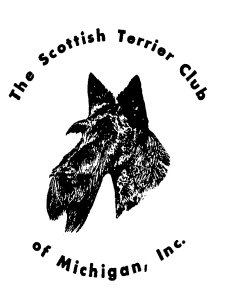 Rescue Application & Questionnaire Please complete this application and questionnaire, sign and return to The Scottish Terrier of Michigan, Inc. Rescue Coordinator:  Regina Hess  hiqscot@comcast.net Upon placement of a Rescued Scottish Terrier dog with you, you will be required to execute a written agreement which provides with limitation the following: That you will provide the Rescued dog with a permanent home. That if you are unable to keep the dog you will return it to the Rescue Coordinator of the Scottish Terrier Club of Michigan, Inc. That in no event should the rescued dog be sold by you or given to another person, or placed in an animal shelter or humane society. That you will properly house, feed, water, exercise, care for and provide immunizations or other veterinary care as the rescued dog requires. That in the event the dog is not spayed or neutered, you will have the dog spayed or neutered within 60 days of placement and provide the Rescue Coordinator of the Scottish Terrier Club of Michigan, Inc. a veterinarian certificate documenting the spaying or neutering. That the rescued dog shall never be used for any breeding or experimental purposes. That you will allow representatives of the Scottish Terrier Club of Michigan, Inc. to check the rescued dog and its environment.  That you will sign a release of liability and indemnification waiving any claim you have against the Scottish Terrier Club of Michigan, Inc., its Officers, agents or representatives from and against any injury which the rescued dog may cause to any person or property after it’s placement with you. That you acknowledge and understand that the placement of any rescued dog with you is at the sole discretion of The Scottish Terrier Club of Michigan, Inc. or it’s duly authorized Officers, agents or representatives to place a dog with you. Applicants Signature: _____________________________________________________Printed Name: __________________________________________________________Date: ___________________________ Scottish Terrier Club of Michigan, Inc. Rescue Application & QuestionnaireName: ______________________________________________________________________Address: ____________________________________________________________________City, State, Zip: _______________________________________________________________Phone #: ____________________________________________________________________Email: ______________________________________________________________________Applicants Age: _______________Are there any children in the home? ______________ If yes, what are their ages?  __________Are all members of the household supportive of the decision to adopt? ____________________Do you own: House: _______Townhouse: ________ Condo: _________Apartment: _________Other: _________ Explain other: __________________________________________________How long have you lived at this address? ___________________________________________Do you have a securely fenced yard? ______________ Type of fence: Cyclone: _________Privacy fence: ________ Invisible fence: _______________ Do you have a pool or other body of water on your property? ___________________________ If yes, is the pool or body of water secured by fencing? ________________________________Have you ever owned a Scottish Terrier? ___________________________________________Why are you interested in adopting a rescued Scottish Terrier? ______________________________________________________________________________________________________What kind of Scottish Terrier are you willing to adopt? Male: _____ Female: ____ Either: ____ Are you willing to adopt a Scottish Terrier mix?  ____________________ Are you willing to adopt two Scottish Terriers that cannot be separated?  _________________ Are you willing to adopt a Scottish Terrier that is heartworm positive?  ___________________ Are you willing to adopt an older Scottish Terrier (8 years or older)?  ______________________Are you willing to adopt a terminally ill or special needs Scottish Terrier (blindness, deafness, medical conditions such as Cushing’s, diabetes, etc…)? ________________________________If you answered yes to adopting a terminally ill or special needs Scottish Terrier please provide more information about your previous experience and willingness? ____________________________________________________________________________________________________________________________________________________________________________________________________________________________________ Have you ever had a problem dog?  _______________ If yes, please describe the problem and how you handled it?______________________________________________________________________________________________________________________________________________________________________________________________________________________________________________________________________________________________________________Have you ever surrendered pets to rescue, shelter or humane society? ___________________If yes, please explain why: ___________________________________________________________________________________________________________________________________Do you currently have other pets? _________________If so, please list: _______________________________________________________________Where will this dog be kept during the day?  __________________________________________ How many hours per day will this dog be alone?  ______________________________________Who cares for your pets while you are on vacation?  ___________________________________Veterinarian’s name/address/phone #:Name: ______________________________________________________________________Address: ____________________________________________________________________City, State, Zip: _______________________________________________________________Phone Number: _______________________________________________________________Please list the names/addresses/phone numbers of two personal references: Name: ______________________________________________________________________Address: ____________________________________________________________________City, State, Zip: _______________________________________________________________Phone Number: _______________________________________________________________Name: ______________________________________________________________________Address: ____________________________________________________________________City, State, Zip: _______________________________________________________________Phone Number: _______________________________________________________________If after submitting this application & questionnaire, you change your mind about adopting a rescued Scottish Terrier, please notify the Rescue Coordinator immediately so that we can remove your name from our waiting list.